АДМИНИСТРАЦИЯКЛЮКВИНСКОГО СЕЛЬСОВЕТАКУРСКОГО РАЙОНА====================================================ПОСТАНОВЛЕНИЕот 12.09.2022 № 248О прекращении предоставления муниципальных услугв ходе личного приема                                                                                               в Администрации Клюквинского сельсовета Курского района	В соответствии с частью 1.8 статьи 7 Федерального закона от         27 июля 2010 года № 210-ФЗ «Об организации предоставления государственных и муниципальных услуг», постановлением Администрации Курской области от 16.11.2021 №1200-па «Об утверждении Плана мероприятий («дорожной карты») по переходу к организации предоставления в автономном учреждении Курской области «Многофункциональный центр по предоставлению государственных и муниципальных услуг» государственных и муниципальных услуг в полном объеме (в части приема и выдачи документов) с прекращением предоставления таких услуг в ходе личного приема в исполнительных органах государственной власти Курской области и органах местного самоуправления Курской области», во исполнение постановления Администрации Клюквинского сельсовета Курского района Курской области от 12.09.2022 № 247  «Об утверждении Плана мероприятий («дорожной карты») по переходу к организации предоставления в автономном учреждении Курской области «Многофункциональный центр по предоставлению государственных и муниципальных услуг» муниципальных услуг в полном объеме (в части приема и выдачи документов) с прекращением предоставления таких услуг в ходе личного приема в Администрации Клюквинского сельсовета Курского района Курской области», Администрация Клюквинского сельсовета Курского районаПОСТАНОВЛЯЕТ:Прекратить предоставление муниципальных услуг в ходе личного приема в Администрации Клюквинского сельсовета Курского района Курской области, предусматривающих предоставление в автономном учреждении Курской области «Многофункциональный центр по предоставлению государственных и муниципальных услуг» (далее - АУ КО «МФЦ») по предусмотренным Соглашением о взаимодействии между автономным учреждением Курской области «Многофункциональный центр по предоставлению государственных и муниципальных услуг» и Администрацией Клюквинского сельсовета Курского района Курской области от 16.12.2019 № 14/19 услугам в полном объеме (в части приема и выдачи документов) с 01 ноября 2022 года.Заместителю Главы Администрации Клюквинского сельсовета Курского района по общим вопросам: 1) обеспечить информирование заявителей:- о прекращении предоставления муниципальных услуг гражданам в ходе личного приема (перечень прилагается);- о режиме работы и адресах офисов АУ КО «МФЦ»;2) обеспечить достижение показателя по доле муниципальных услуг, предоставленных в АУ КО «МФЦ» по принципу «одного окна» в общем количестве указанных услуг – не менее 100% (за исключением услуг, за которыми заявители обращаются через информационную систему «Единый портал государственных и муниципальных услуг (функций)»;3) обеспечить консультирование сотрудников АУ КО «МФЦ» в соответствии с Соглашением  о взаимодействии между автономным учреждением Курской области «Многофункциональный центр по предоставлению государственных и муниципальных услуг» и Администрацией Клюквинского сельсовета Курского района Курской области по вопросам предоставления муниципальных услуг.3. Контроль за исполнением настоящего постановления оставляю за собой.Постановление вступает в силу со дня его подписания.Глава Клюквинского сельсоветаКурского района                                                                                            В.Л. ЛыковПереченьмуниципальных услуг Администрации Клюквинского сельсовета                 Курского района Курской области, предоставляемых в АУ КО «МФЦ»ПРИЛОЖЕНИЕ к постановлениюАдминистрации Клюквинского сельсоветаКурского района 
от 12.09.2022 N 248№п/пНаименование услугиПредоставление порубочного билета и (или) разрешения на пересадку деревьев и кустарников Выдача несовершеннолетним лицам, достигшим 16 лет, разрешения на вступление в брак до достижения брачного возрастаПредоставление архивной информации по документам Архивного фонда Курской области и другим архивным документам (выдача архивных справок, архивных выписок и архивных копий)Присвоение адресов объектам адресации, изменение, аннулирование адресовНазначение и выплата пенсии за выслугу лет лицам, замещавшим должности муниципальной службы в Администрации Клюквинского сельсовета Курского района Курской области, и ежемесячной доплаты к пенсии выборным должностным лицамПредоставление в безвозмездное пользование, аренду имущества, находящегося в муниципальной собственностиПредоставление сведений из реестра муниципального имуществаНаправление уведомления о планируемом сносе объекта капитального строительства и уведомления о завершении сноса объекта капитального строительства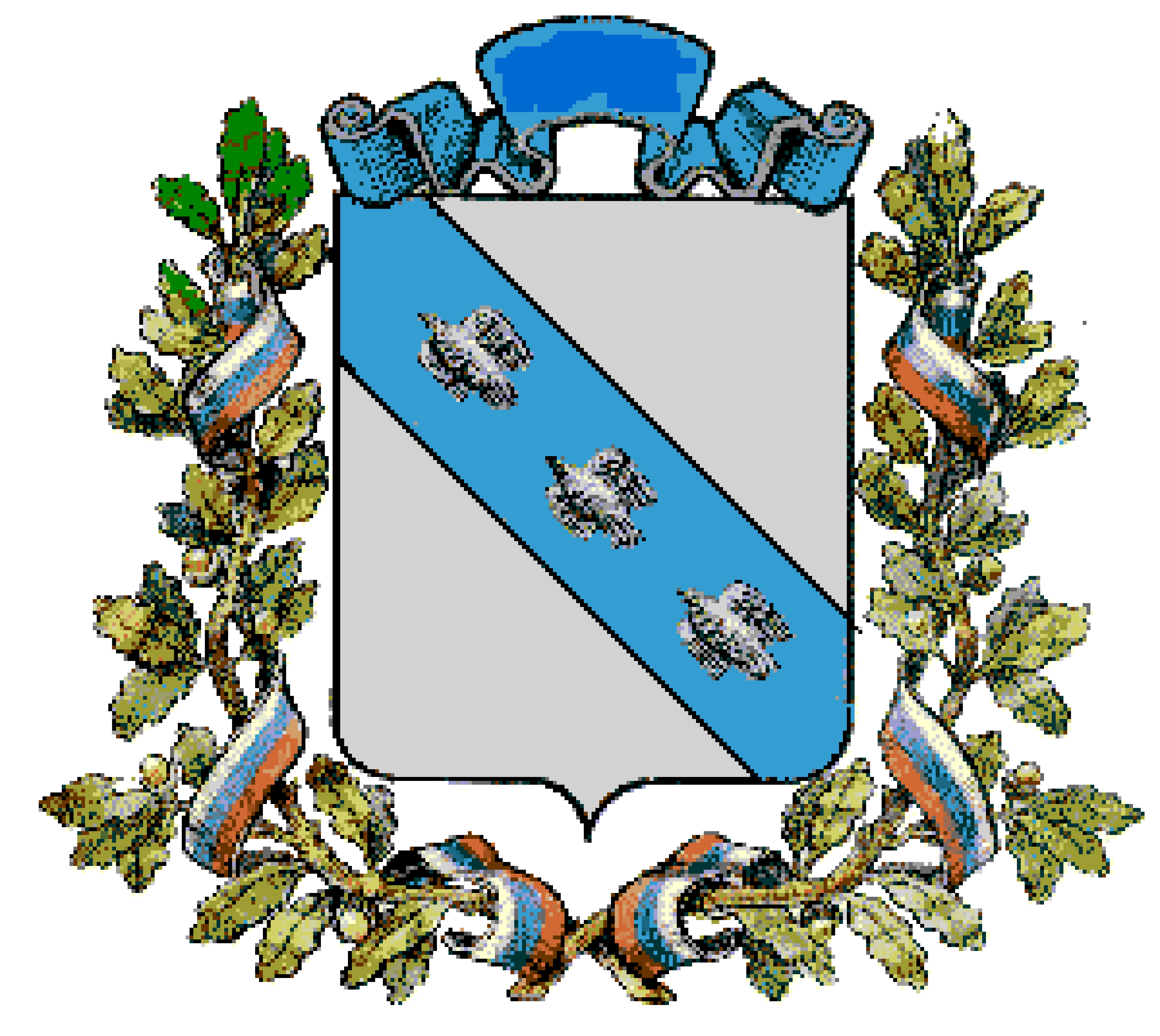 